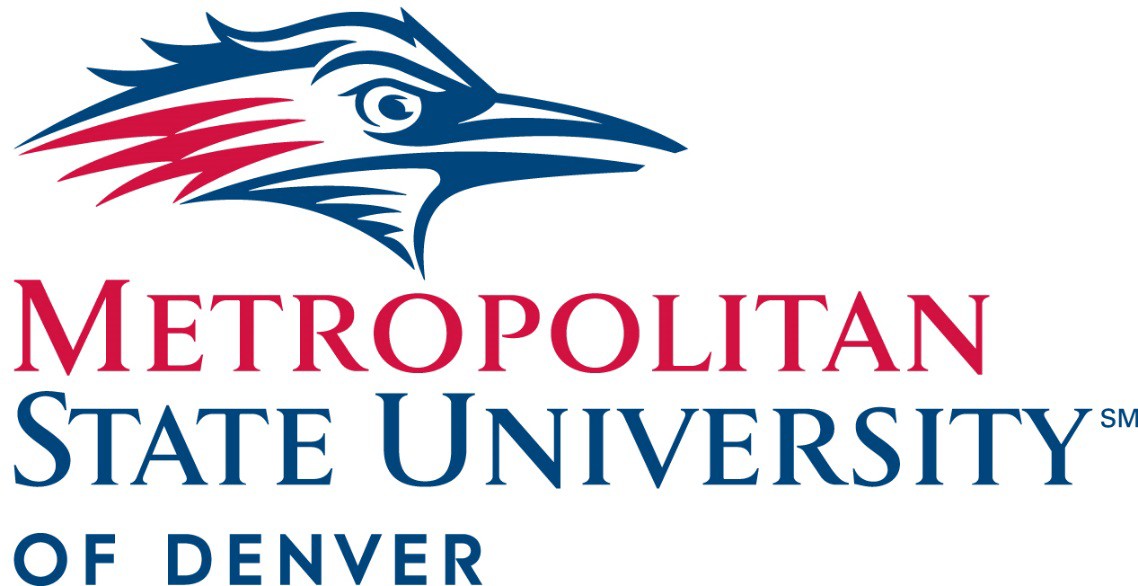 Scholarships for Immigrant StudentsUpdated on June 17, 2022Scholarships are organized by month in alphabetic order. You will see a Colorado symbol next to local Colorado scholarships; we encourage students to apply to MSU Denver’s institutional funds first. In addition, we encourage our Colorado students to apply to local scholarships first and then the national scholarships as they have a greater competition of other students applying. We hope that this guide will lead you one step closer to achieving your educational dreams. If you find a local/national scholarship open to our undocumented or DACA students that is not listed, please let us know at ImmServices@msudenver.edu.Some scholarships are still closed for 2020 but may open later this yearContentsJanuary 2022	2February 2022	9March 2022	12April 2022	19May 2022	21June 2022	24July 2022	28August 2022	29September 2022	29October 2022	30November 2022	32December 2021 and 2022	34January 2023The Voyager Scholarship (THE OBAMA-CHESKY SCHOLARSHIP FOR PUBLIC SERVICE)Due: they will the next application cycle openAward: Up to $50,000 in financial aid (Students will receive up to $25,000 per year) View more awards by clicking the link below.Academic Level: college studentsEligibility: • Plan to enroll full-time in their junior year of study at an accredited four-year college or university in the United States in Fall 2022. Eligible students are: Finishing sophomore year in Spring 2022 Or transferring from a two-year to a four-year college for their 2022-2023 junior academic year • Have a minimum grade point average of 3.0 on a 4.0 scale, or equivalent • Have demonstrated a commitment to public service • Plan to pursue a career in public service upon graduation • Be a United States (US) citizen, US permanent resident (holder of a Permanent Resident Card), or an individual granted deferred action status under the Deferred Action for Childhood Arrivals Program (DACA)Link: https://www.obama.org/voyager-scholarship/#full-requirements-listMarvelOptics.com Scholarship ProgramDue: The essay submission deadline is 12:00 midnight EST August 15th 2022 for the Fall semester and January 5th 2023 for the Spring semesterAward: $1,500Academic Level: Undergraduate StudentRegion: NationalField of Study: AnyEligibility: • Current, full-time student at a 2 or 4-year American collegeLink: marveloptics.com/blog/scholarship-programAWM Essay Contest Submission Period: December 1 – February 1 through MathPrograms.org.- award not specifiedhttps://awm-math.org/awards/student-essay-contest/#993b1b1ac46c36988This essay contest is open to students in the following categories: (Grades 6-8, Grades 9-12 and Undergraduate)Your essay should be based primarily on an interview with a woman currently working in a mathematical career. The submission must be in essay form, not just a transcript of your interview. The essay should be approximately 500 to 1000 words in length.Wheaton Refugee ScholarshipDue: January 15Award: variesAcademic Level: UndergradEligibility: • Students applying for a first-time undergraduate, liberal arts and sciences bachelor’s degree • Students who have fled a war-torn region as a refugee and who do not hold U.S. citizenship or permanent residency status, or who have legally entered the United States as refugees. • Students who would not have the financial means to attend Wheaton without a full scholarship. Students who, if admitted and choose to enroll, are able to obtain a visa to study full-time in the United States (or, who are already in the U.S. on a legal refugee visa status). Link: https://wheatoncollege.edu/admission/international-students/refugee-scholarship/Elie Wiesel Foundation for Humanity- Deadline January 18th https://eliewieselfoundation.org/prize-ethics/Registered undergraduate full-time juniors or seniors at accredited four-year colleges or universities in the United States during Fall 2019 Semester. Essay Topics: Personal IssueFamily matterTravel incidentAcademic inquiry Dilemma in literature or filmRecent article or editorial in major newspaperCurrent conflict in American lifeInternational crisisFree port- McMoRan - January 27 - $1,200 to $5,500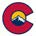 https://www.freeportinmycommunity.com/employees/-scholarship-programsOpen for Children (biological or adopted) of Freeport-McMoRan full-time Employees working at a U.S. locationMust be enrolled as a full-time student as a freshman, sophomore, or junior and pursuing a baccalaureate degree at a 2 or 4 year college.Must have a GPA of 2.5 or higher.May Firm Injury ScholarshipDue: January 15, 2023 and September 15, 2022Award: $1,000Academic Level: Undergraduate Student, Recent Graduate, Graduate Student, Community College StudentRegion: National Field of Study: Any Eligibility: • Enrolled in a community college or universityLink: mayfirm.com/scholarshipNSHSS-DECA Entrepreneurial Scholar AwardsDue: January 14Award: $500Academic Level: High School Junior or SeniorRegion: NationalField of Study: Business, Marketing, Finance or HospitalityEligibility: • Current NSHSS or DECA member • GPA requirement: 3.5Link: https://www.nshss.org/scholarships/s/nshss-deca-icdc-conference-scholarship/Microsoft Tuition Scholarship – Due: January 31 - https://microsoft.recsolu.com/external/requisitions/28_5r8UnqXBHK1Cf_pNfcwAttend a 4-year university in United States, Canada, or Mexico.Completing an undergraduate degree in computer science, computer engineering, or a related technical discipline such as electrical engineering, math, or physics and demonstrate an interest in computer science.Because the scholarship is merit based. 3.0 cumulative GPA out of 4.0.*Diversity Conference Scholarship*Due: JanuaryAward: $1,200Academic Level: Undergraduate Student, Recent Graduate, Graduate StudentRegion: NationalField of Study: STEMEligibility: • Enrolled full-time in a bachelor’s, master’s or PhD program at a 4-year college or university • Pursuing Computer Science, Computer Engineering or a related STEM field • GPA requirement: 3.0Link:  https://kiiky.com/microsoft-diversity-conference-scholarship/PRSA undation Scholarships Due: JanuaryAward: $300 - $7,500Academic Level: Undergraduate Student, Recent Graduate, Graduate StudentRegion: National Field of Study: Public RelationsEligibility: • Check website for scholarship-specific eligibility criteria and due datesLink:  https://www.prsa.org/about/prsa-foundation/prsa-foundation-scholarshipsLatinas First Foundation – February 20th 2023 – Award varieshttps://latinasfirst.org/High school senior, undergraduate, or graduate Latina studentLeaders inside and outside of the classroomMust pay it forwardIf you receive the Latinas First Foundation scholarship, you are required to attend the LFF LuncheonPoint Foundation (LGBT/LGBT Ally) – Application opens November 22 and closes January 23 - $ Award not specifiedhttps://pointfoundation.org/point-apply/apply-now/History of leadership and/or ally-ship in issues that affect the LGBT/ Queer community.Must plan to continue this leadership in the future.Must be enrolled or intending to enroll at an accredited college or university based in the United States, including Hawaii and Alaska, in the fall of 2020No specific GPA but seeking candidates with high academic performance.Que Llueva Café - Opens January- $500 (currenty close)http://www.ca-core.org/que_llueva_cafe_scholarship_programMust be of Chicano/Latino descentMust be an undocumented student, defined as someone who was born outside of the U.S. and lives here without legal permission of the federal governmentMust be or will be a high school or GED graduate who will enroll for the first time in an accredited college or university in the U.S. or Puerto Rico for the 2017-18 academic year.Sibling Rivalry Press- UndocuPoets Fellowship – January - $500https://siblingrivalrypress.com/undocupoets-fellowship/Must be an undocumented or previously undocumented poetThe Google Lime Scholarship - January - $5,000 to $10,000https://edu.google.com/scholarships/the-google-lime-scholarship/Have, or consider themselves to have, a visible or invisible disability (see Lime Connect’s approach to disability here)Be currently enrolled as an undergraduate or graduate student at a university for the 2021-22 academic yearPlan to enroll as a full-time student at a university in the United States or Canada for the 2021-22 academic yearMaintain a strong academic performanceBe pursuing a degree in computer science, computer engineering or a degree in a closely related technical fieldExemplify leadership and demonstrate passion for computer science and technologyThe Princeton Prize in Race Relations - January through March - $1,000 (currently not open)https://pprize.princeton.edu/applyMust be enrolled in grades 9-12.All applicants must arrange to have a supporter fill in and submit this form. The supporter must be a teacher, adviser, community or religious leader, or other responsible individual—not related to the candidate—who knows about the candidate's participation in the activity described in the application.Union Plus - $500-$4,000 (The 2023 application will be available in mid-June)https://www.unionplus.org/benefits/money/union-plus-scholarshipsCurrent and retired members of participating unions, their spouses and their dependent children (as defined by the IRS regulations)At least one year of continues union membership by the applicant, applicant’s spouse or parent (if applicant is dependent)The one year minimum must be satisfied by May 313.0 GPA or higher recommendedBMI Student Composer Award Award: $500 – $5,000. Deadline: February 4, 2023BMI Foundationhttp://bmifoundation.org/programs/info/bmi_student_composer_awardsRequirements:Must be a citizen of a country in the Western Hemisphere.Currently studying music, either in an educational institution or privately.Under the age of 28 as of time of submission.Has not won a BMI Student Composer Award more than two times (Honorable Mention excluded).The Altman & Altman Law School Scholarship Due: November 1– December 1The winner of the scholarship will be announced on January 15.Award: $1,500Academic Level: Undergraduate Student, Graduate StudentRegion: NationalField of Study: LawEligibility: • Current undergraduate or law student in a JD, LLB or LLM program • Preference for students in Boston metropolitan areaLink:  https://www.altmanllp.com/scholarship.htmlAscent Law Scholarship (currently not open)Due: JanuaryAward: $1,000Academic Level: Undergraduate Student, Graduate StudentRegion: NationalField of Study: LawEligibility: • All college students and law school studentsLink: www.ascentlawfirm.com/scholarship/Samuel Huntington Public Service AwardDue: January 13, 2023Award: $7,500 - $15,000Academic Level: College SeniorRegion: NationalField of Study: Public ServiceEligibility: • Graduating senior from a college or university in the U.S. pursuing public service anywhere in the world • Must submit brief abstract of the proposal and estimated budgetLink: www.samuelhuntingtonaward.org/applyPoint Foundation Scholarship Application opens November 22 and closes January 23Award: $2,000 - $4,800Academic Level: High School Senior, Undergraduate Student, Graduate StudentRegion: NationalField of Study: AnyEligibility: • Must be “out” as a person identified as a member of the LGBTQ community • Enrolled in a degree-granting undergraduate or graduate or doctoral program • Students in post-doctoral research programs are not eligibleLink: pointfoundation.org/point-apply/apply-now/AIAA Foundation Undergraduate ScholarshipDue: January 31Award: VariesAcademic Level: UndergraduateStudent Region: NationalField of Study: STEMEligibility: • Current AIAA Student member in good standing • Completed at least 1 academic semester of full-time college work • Enrolled in an accredited college or university in the U.S. or U.S. Territories (unless noted otherwise) • GPA requirement: 3.3Link: www.aiaa.org/get-involved/students-educators/scholarships-graduate-awards/eligibility-requirementshttps://www.aiaa.org/get-involved/students-educators/scholarships-graduate-awards/eligibility-requirementsCalifornia Teachers Association ScholarshipsDue: January Award: $3,000 - $5,000Academic Level: High School Senior, Undergraduate Student, Recent Graduate, Graduate StudentRegion: RegionalField of Study: Public EducationEligibility: • Be a dependent child of active member of CTA, CTA/ NEA-Retired or deceased CTA member attending/ attended continuation high school or alternative education programLink: www.cta.org/scholarshipsTheDream.US Opportunity ScholarshipDue: January 31, 2023 (open from November 1, 2022 to January 31, 2023)Award: maximum of $80,000 for a bachelor’s degreeAcademic Level: UndergradEligibility: • Have DACA; TPS; or came to the country before November 1, 2016, and otherwise meet the DACA criteria; • Came to the United States before the age of 16 (if you were born in the U.S. – you are not eligible for our scholarship); • Have significant unmet financial need Live in and have graduated or will graduate from high school in a locked out-state by the end of the 2021-2022 academic year; • Graduated or will graduate with a GPA of 2.8 or better on a 4.0 scale; • Have taken the SAT or ACT (optional); • Have not earned more than 21 credits at a 4-year college or university before the Fall of 2022 (not counting credits earned in a pre-college or dual enrollment program in high school); • and Intend to relocate to and enroll full-time in a bachelor’s degree program at an Opportunity Partner College in the Fall term of the 2022-2023 academic year. The Award is renewable each year – you simply have to meet the continuing eligibility criteria – including continuous full-time enrollment.Link: https://www.thedream.us/scholarships/opportunity-scholarship/February 2023BMI Student Composer Award Due: February 1Award: $500 - $5,000Academic Level: Under the age of 28Region: NationalField of Study: MusicEligibility: • Be engaged in the study of music with a recognized and established teacher (other than a relative) • Born on or after February 2, 1992 Applicants must be age 27 or younger as of the competition deadline • Must be a citizen of a country in the Western HemisphereLink: bmifoundation.org/programs/info/bmi_student_ composer_awardsHIAS Chicago Graduate ScholarshipDue: February 01, 2023Award: Amount may varyAcademic Level: currently enrolled, or accepted for enrollment in professional study in one of the helping professions for the Benton Bernstein Scholarships, or a graduate level program for the graduate scholarshipsEligibility: • need to have lived in the United States for a minimum of 2 years • must demonstrate academic excellence, financial need, community service to the Jewish general community, and a well-thought-out educational plan Link: https://m.scholarships.com/scholarship-directory/special-attributes/refugee-immigrant/hias-chicago-graduate-scholarshipAscend Educational Fund awards scholarshipsDue:   February 02, 2023Award: $2,500 to $20,000Academic Level:  immigrants who are graduating from a New York City high school to attend public or private colleges and universities.Eligibility: • Must be born outside the United States or have two parents born outside the United States • Must be a graduating senior at a high school in the five boroughs of New York City • Must enroll full-time at an accredited public or private college or university in 2022-2023Link: https://ascendfundny.org/scholarship/Denver Scholarship Foundation - Opens early February 2023 - $3,400/Year https://denverscholarship.org/students/dsf-scholarship/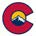 Attend a DPS High School for all four consecutive years before graduation and be included in the DPS October Count for all four years.Graduate from a DPS High School with at least a 2.0 GPADemonstrate financial needStudents who are ineligible for Federal Student Aid must be lawfully present in the United States or apply to be lawfully present in the United States. (DACA are welcome to applyEDSA Minority - February - $5,000 - Please search by scholarship name!!https://lafoundation.org/scholarship/scholarships-and-fellowships/awards-available/edsa-scholarshipDeadline = February 1Eligible candidates are in their final two years of undergraduate study or pursuing a graduate degree in Landscape Architecture. Hispanic Scholarship Fund - February - $500 to $5,000 (Currently closed)https://www.hsf.net/https://www.hsf.net/scholarshipMust be of Hispanic Heritage3.0 GPA on a 4.0 scale (or equivalent) for High School StudentsPlan to enroll Full-Time in an accredited, not-for-profit, 4-year university, or graduate school, during the FALL of a scholarship cycle (year)U.S. Citizen, Permanent Legal Resident, DACA or Eligible Non-Citizen (as defined by FAFSA)Complete FAFSA or state based financial aid application (if applicable) PFLAG-HATCH Youth Scholarship Program ((303) 573-5861) March 30, 2023– amount may vary ($1,000+) https://www.pflagdenver.org/scholarshipYoung people who have demonstrated outstanding, direct support to the lesbian, gay, bi-sexual, transgender, and questioning (LGBTQ) community and advocated equality for all.PFLAG Denver will award one or more $1,000.00 scholarships annually to exceptional Colorado high school students, as well as first- and second-year Colorado college students, with the expectation that they will continue to create meaningful change on their campuses and in their communities.The purpose of these scholarships is to reward outstanding LGBTQ students and straight allies, to encourage them to continue and complete post-secondary education, and to promote a positive image of LGBTQ youth.CHCI United Health Foundation Scholar Intern Program – February 22 – amount may varyhttps://chci.org/programs/congressional-internship-program/Full-time enrollment in an accredited four-year university, or graduate/professional program in the United States or Puerto Rico during the 2019-20 academic yearHigh school seniors are NOT eligible to apply; you must already be enrolled in a postsecondary degree program at the time of applicationUndergraduate students who will graduate before May 2021 are not eligible to apply Any current or prospective graduate/professional student is eligible to apply as long as they will not graduate before May 2021 Academic degrees must lead to careers as primary care health professionalsMinimum of 3.0 GPA Demonstrate financial aidConsistent, active participation in public and/or community service activitiesStrong writing skills U.S. citizens, lawful permanent residents, asylees, or individuals with Deferred Action for Childhood ArrivalsOptimist International Essay Contest - February - $2,500http://www.optimist.org/e/member/scholarships3.cfmTopic for the 2021-2022 school year is: "How Does an Optimistic Mindset Change My Tomorrow?”Under the age of 18 years of age as of September 30th of the contest school year and attending school in the US, Canada or the Caribbean.THE DREAM.US NATIONAL SCHOLARSHIP - opens November 1st - $10,000+http://www.thedream.us/scholarships/national-scholarship/Please visit each Colorado institution for application deadline details CCD/Metro/CSUCame to the United States before reaching your 16th birthdayBe a first-time college student applying to an associates or bachelor’s degree program at one of our partner colleges.Are eligible for in-state tuition at the Partner College you want to attend; Have a GPA of 2.5 or greater (or equivalent GED score).DACA or TPS eligible and have applied for or received DACA or TPS approval.The American Nuclear Society Scholarship Program – February 1 - $1,000 to $5,000https://www.ans.org/scholarships/High school senior, undergraduate, graduate studentNuclear science, nuclear engineering, or related fields of studyBe a student member of ANS who has demonstrated a high commitment to the standards set by the SocietyBe enrolled at or planning to attend an accredited institution in the U.S. with an ANS Student Selection or Alpha Nu Sigma chapterTaking or planning to take STEM courses with an interest in working in nuclear science technologyThe Vegetarian Resource Group - February 20, 2023 - $5,000 to $10,000http://www.vrg.org/student/scholar.htmGraduating U.S. high school students who have promoted vegetarianism in their schools and/or communities.Vegetarians do not eat meat, fish, or fowl. Vegans are vegetarians who do not use other animal products such as dairy or eggs.Red Thread Foundation ScholarshipDue: accepted from January 8, until February 26Award: 1,000Academic Level: first year entrants to a U.S. college or university programEligibility: • Women of an international background, including foreign students, immigrants, or first-generation Americans •no GPA or U.S. residency requirements Link: https://redthreadwomen.org/about/apply/apply/The Asian Pacific Fund- Award: Multiple scholarships available. Deadline: Typically closes in February; please visit website for details.http://asianpacificfund.org/what-we-do/scholarships/apply-for-scholarship/465 California Street, Suite 809. San Francisco, CA 94104Requirements:Varies by scholarship.March 2023Radio Television digital News Association – Due March 1st, 2021 - Award varieshttp://www.rtdna.org/content/scholarship_infoScholarships are open to undergraduate students pursuing careers in radio, television, or digital journalismWinners must be officially enrolled, full-time sophomores, juniors or seniors in good standing when scholarships are awarded for the 2017-2018 academic yearRTDNA- Carole Simpson – Due March 1st- $2,000http://www.rtdna.org/content/carole_simpson_scholarship#.VAN91kj6IeUMust be a fully enrolled college sophomore or higher to receive scholarship.May be enrolled in any major so long as your intent is a career in electronic journalismMust apply for only one scholarship.RTDNA - Ed Bradley – Due March 1st - $10,000http://rtdna.org/content/ed_bradley_scholarship#.VAN9Ykj6IeUMust be a fully enrolled college sophomore or higher to receive scholarship.May be enrolled in any major so long as your intent is a career in electronic journalismMust apply for only one scholarship.RTDNA - Lou & Carole Prato Sports Reporting – Due March 1st - $1,000http://www.rtdna.org/content/lou_carole_prato_sports_reporting_scholarship#.VAN-iEj6IeUMust be a fully enrolled college sophomore or higher to receive scholarship.May be enrolled in any major so long as your intent is a career in electronic journalismMust apply for only one scholarship.RTDNA - Mike Reynolds Journalism – Due March 1st - $1,000http://rtdna.org/content/mike_reynolds_journalism_scholarship#.VAN_AUj6IeUMust be a fully enrolled college sophomore or higher to receive scholarship.May be enrolled in any major so long as your intent is a career in electronic journalismMust apply for only one scholarship.RTDNA - Presidents – Due March 1st - $1,000http://rtdna.org/content/presidents_scholarship#.VAN-QUj6IeUMust be a fully enrolled college sophomore or higher to receive scholarship.May be enrolled in any major so long as your intent is a career in electronic journalismMust apply for only one scholarship.Princeton Prize in Race RelationsDue: March 1Award: $1,000Academic Level: High School StudentRegion: Check website for regionsField of Study: AnyEligibility: • Have stood up to intolerance, worked towards greater inclusivity and encouraged understanding and harmony in their communitiesLink: https://princetonprize.smapply.io/https://pprize.princeton.edu/applyFrederick and Demi Seguritan ScholarshipDue: March 20, 2023Award: $5,000 (annual award) = Total award: $20,000Academic Level: Incoming freshman enrolled full-time at an accredited four year-college or universityEligibility: •Demonstrates outstanding citizenship • Community service required • Interested in business (not required to be business major) • Ethnic heritage: First-generation Asian American (That is, immigrants) • Minimum GPA: 3.0 • Financial need • Residency: Alameda, Contra Costa, Marin, San Francisco, San Mateo, Santa Clara or Solano county in California Link:https://www.pittsburg.k12.ca.us/cms/lib/CA01902661/Centricity/Domain/525/2021%20Frederic%20and%20Demi%20Seguritan%20Scholarship%20Application.pdfBarbara Wiedner and Dorothy Vandercook Peace Scholarship - March - $250-$500https://www.univariety.com/scholarship/Barbara-Wiedner-and-Dorothy-Vandercook-Memorial-Peace-Scholarship/bb099c90Have a background in leadership or initiative (including volunteer of paid work) relating to peace, social justice, nuclear disarmament, and/or conflict resolutionBecause College is Expensive Scholarship - March 31 (End of each quarter) - $500 https://cedaredlending.com/scholarship/High school Juniors and Seniors, current college students, adults looking to head back to college or graduate school.See website for detailsBecca Close Scholarships - March 30 - $1,000http://www.beccascloset.org/scholarships/Graduating high school senior in the U.S.Will attend a regionally-accredited non-profit 2 or 4-year college/university or technical institutionMade an outstanding, documented contribution to their local community through volunteer service of any kindDACA recipientGPA requirement: 2.0Chin: Shui Kuen and Allen Chin – December 2022- $1,000http://asianpacificfund.org/what-we-do/scholarships/apply-for-scholarship/#hsiaoIncoming freshman or current, full-time undergraduate at a four-year college or university.Student or parent currently/formerly employed at an Asian owned or Asian cuisine restaurant.Community advocacy and social justice work on behalf of Asian American, immigrant, gay and lesbian and/or other progressive causes.Minimum GPA: 3.0. Financial need. No citizenship status requirementDavis-Putter Scholarship Fund – (from July 1 through June 30) - $15,000 maximumhttp://www.davisputter.org/apply-for-scholarships/Awarded to students doing academic work at university level and are active in the progressive movement.Applications are available at www.davisputter.org in January of each year until March 31.General Board of Higher Education & Ministry Scholarships - Scholarship Application Opens: December 15th – March 24th - $2,500http://www.gbhem.org/loans-and-scholarships/scholarshipsMust be an ACTIVE, full member of The United Methodist Church for at least ONE year. Membership is determined by the date the applicant was confirmed and took membership vows with a United Methodist church. (Members of other Methodist denominations are not eligible.)Must be pursuing a degree program at ANY accredited institution within the U.S.High school students may apply IF they will be college students in the fall termGPA of 2.5 or higher on a 4.0 scaleApplicants are required to be full-time students according to their school’s standards for the program for which they are enrolled.International applicants are eligible to apply IF: they are a member of The United Methodist Church (Central Conference or within the United States) for at least 3 years prior to application; AND they will be enrolled in a United Methodist related institution WITHIN the United States during the term they are applying.Humane Education Network: A Voice for Animals Contest – Opens January - $150-$750http://www.hennet.org/contest.phpHumanities & Social Sciences field of studyParticipants must currently be attending middle or high school, or be home-schooled and less than 19 years of age on the date the contest opens for entries. No exceptions!Jack Kent Cooke Foundation; UNDERGRADUATE TRANSFER SCHOLARSHIP - Opens March  -$10,000+http://www.jkcf.org/scholarship-programs/undergraduate-transfer/how-to-apply/Be current student at an accredited U.S. community college or two-year institution with sophomore status by January 1 2021, or a recent graduate (since spring 2016). Plan to enroll full time in a baccalaureate program at an accredited college or university in fall 2018.Have a cumulative undergraduate grade point average of 3.5 or better on a scale of 4.0 (or equivalent).Demonstrate significant unmet financial need.Have not previously enrolled at or attended a four-year institution.Leonard M. Perryman Communications Scholarship for Racial Ethnic Minority Students - March 15 - $2,500http://www.umcom.org/about/leonard-m-perryman-scholarshipHumanities field of studyPursuing a career in religion journalism through study at an accredited U.S. college or universityLULAC National Scholarship Fund - March 31st,https://www.lnesc.org/lnsfThere are three types of scholarship awardsNational Scholastic Achievement Awards ($2,000)Must have a GPA of 3.5 or better and if the student is an entering freshman, they must have a 29 or higher on the ACT or 1350 or higher on the SAT.Honors Awards ($500-$2,000)Must have a GPA of 3.0 or better and if the student is an entering freshman, they must have a 23 or higher on the ACT or 1100 or higher on the SAT.General Awards ($250-$1,000)Grades and academic performance will serve as indicators of potential, but an emphasis may be placed on the individual’s motivation, sincerity, and community involvement.Must fill out an applicationMust be a U.S Citizen, Legal Permanent Resident, or Lawfully Present (DACA)National Precast Concrete Association Foundation (NPCA) - March 10, 2023 - $2,500 to $14,500https://precast.org/foundation/scholarships/Enrolled in a four-year college, a community college or a vocational school with a recognized related course of studyEnrolled during the academic year following the application deadline.Orphan Foundation of America Casey Family Scholar - January 1-March 31 - $2,500 to $5,000http://www.fc2success.org/our-programs/information-for-students/Have been in public or private foster care for the 12 consecutive months leading up to and including their 18th birthday; OR have been adopted or placed into legal guardianship after their 16th birthday; OR have been orphaned for at least one year at the time of their 18th birthday and not subsequently adoptedBe under the age of 25 on March 31 of the year in which they apply if they have not previously received scholarship funding from Foster Care to SuccessHave been in foster care or orphaned while living in the United States. U.S. citizenship is not required.Have been accepted into or expect to be accepted into an accredited, Pell-eligible college or other postsecondary schoolNOTE: This is an undergraduate scholarship only.Perryman Scholarship Committee United Methodist Communications - March 15th  - $2,500http://www.umcom.org/about/leonard-m-perryman-scholarshipAward is only for students majoring in Journalism or Mass Communications.Open to United Methodist ethnic college students with either Junior or Senior statusCommunity college students that will transfer to a university as Juniors or Seniors are eligiblePlumbers Stock Student Scholarship Contest - March 31, 2023 - $500 to $2,000https://www.plumbersstock.com/about/scholarship.htmlFor eligibility, you must be enrolled at a participating school for higher learning (if your school is not participating, please urge them to and contact us about it). The program is designed with the intent that all participants can their job placement prospects. To apply for the scholarship, please follow these steps:Create a "how-to-guide" video for home improvement novices demonstrating your skill in plumbing, HVAC, or irrigation. Examples: "How to Replace a Toilet", "How to Fix a Leaky Faucet", "How to Diagnose Water Heater Issues", etc.Follow the guidelines below to publish your video.Complete the submission form so that we are notified of your participation. Puksta Foundation- University of Denver (DU), University of Colorado Denver/Boulder, Metropolitan State University and Colorado State University - Deadline varies at each Institution - $3,500 at minimum 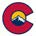 https://pukstafoundation.org/Incoming first-year students who are Colorado residents—as defined by having graduated a Colorado high schoolFinancial need—can apply for the Puksta Scholars Program after receiving their letter of acceptance from (University of Denver (DU), University of Colorado Denver/Boulder, Metropolitan State University and Colorado State UniversityQuestBridge College Prep Scholarship – March 20th - Award Not Specified https://www.questbridge.org/high-school-students/college-prep-scholarsBe a junior planning to apply to college during the fall of their senior yearBe from a family earning less than $65,000/year (for a family of four)Richard L Taylor Flight Training - Last Friday in March - $1,500http://nata.aero/Scholarships/Richard-L002E-Taylor-Flight-Training-Scholarship.aspxEnrolled in an accredited college/university.Be enrolled in a flight program through the college/university with aspirations to become a professional pilot (general or commercial aviation).Have a private pilot's license - a copy must be included in application the packet.Have a GPA of 3.0 or greater. (Applicant must submit an official transcript)If applying as an incoming freshman:Provide an official high school transcriptProvide the acceptance letter from the college/university at which the applicant will be attendingSubmit an essay about aviation, your goals and dreams and why you should receive this scholarship.Complete the official application.Ruben Salazar Fund - March 30 - $2,000 - Please search by scholarship namehttps://www.mycollegeoptions.org/5050/scholarship-detail.aspxHumanities & Social Sciences field of studyMust demonstrate a sincere desire to pursue a career in the field of journalism.San Mateo Credit Union Educational Scholarship – March 19/ Opens January - $3,000 https://www.smcu.org/Community/Programs/Community-Involvement/Scholarships2019 graduating high school senior (or 2018 high school graduates enrolling in college/technical school for the first time)Apply to at least one accredited college or technical school for the Fall 2019 by March 15Plan to attend the SMCU Annual Meeting on Thursday, April 25, 2019 where the scholarship award will be presentedGPA requirement: 3.0  SEG Scholarship - March 1 - $500 to $14,000https://seg.org/ScholarshipsAttending high school and planning to enter college next fallAn undergraduate college student whose grades are above averageIntending to pursue a college curriculum directed toward a career in applied geophysics or a closely related field, such as geosciences, physics, geology, or earth and environmental sciences (STEAM)Radio Television Digital News Association (close for now)Scholarships Due: March Award: $1,000 - $2,000Academic Level: College Junior or SeniorRegion: NationalField of Study: AnyEligibility: • Full-time sophomore or higher in a college or university for the upcoming academic year • Interest in pursuing a career in electronic journalism or broadcast mediaLink: www.rtdna.org/content/scholarshipshttps://rtdna.site-ym.com/page/rtdnfapplication?_ga=2.137719664.1108962625.1607720663-1671987291.1607720663The Kit Faragher Memorial Scholarship - March - $5,000 to $10,000http://www.kitfaragherfoundation.org/Scholarship.htmlhttp://www.kitfaragherfoundation.org/Application.htmlSubmit official transcripts and personal assessment of accomplishments to the Kit Faragher Foundation at the end of the semesterThe foundation must be permitted to release, print or use their name, photo and biographical information to the pressHave a minimum GPA of 2.5Society of Women Engineers- Deadline: The upper-class application closed for the 2022-2023 academic year on February 15, 2022, the freshman application opens for the 2022-2023 academic year on March 1, 2022 and closes May 2, 2022https://swe.org/scholarships/Deadline: Upper-class and graduate student application opens December 1, 2019; please visit website fordetails.Requirements:Must identify as female.Undergraduate/community college applicants must be planning to study an ABET-accredited program in engineering, technology, or computing in the upcoming academic year.Masters and PhD candidates must be enrolled or accepted at a school with ABET-accredited programs in engineering, computing, or technology.Must be planning to attend full time (exceptions are made for reentry and non-traditional applicants).Must not be fully funded for tuition, fees, and books and equivalent.Transcripts must be in English.Microsoft Scholarship Program- Award: Full or partial tuition covered for one academic year. Deadline: Typically closes in January; check back in March.One Microsoft WayRedmond, WA 98052-8303https://careers.microsoft.com/students/us/en/cascholarshipprogramRequirements:Must be enrolled full time in a bachelor’s degree program at a four-year college or university in the United States, Canada or Mexico at the time you submit the application.Must have a demonstrated record of academic achievement/excellence. Because the scholarship is merit-based, you must maintain a 3.0 cumulative grade point average out of a possible 4.0, or a 4.0 cumulative grade point average out of a possible 5.0.Must show satisfactory progress toward an undergraduate degree in computer science, computer engineering or a related STEM discipline.April 2023Association of Firearm and Tool Mark Examiners (AFTE) Scholarship - April 1 - $2,000https://afte.org/resources/scholarship-programCollege Junior or senior, graduate studentBe seeking career in Forensic SciencesBe entering third year or higher of a bachelor's degree or enrolled in an advanced degree programBe enrolled as a half-time student during the academic yearGPA requirement: 3.0The Esperanza Education Fund ScholarshipDue: April 01, 2023Award: ranging from $5,000 to $20,000Academic Level: high school senior or underserved adult pursuing a college degreeEligibility: • someone who does not have the financial resources to pay for college on their own; and/or someone who has inadequate support • someone who would be the first in their family to attend/graduate from college; and/or someone who is facing adversity in their life due to their socioeconomic situation. Link: http://www.eefscholarships.org/Colorado Educational Services and Development Association (CESDA) – Wednesday June 1st, at 11:59 PM, - $1,000https://www.cesda.org/scholarshipsFirst generation or member of an underrepresented ethnic or racial minority and/or show financial needMust reside in Colorado and graduate from a Colorado High School with 2.8 GPA or higherMust be enrolled in a 2 or 4 years Colorado institution with a minimum of 6 credit hoursAtlas Shrugged Essay Contest-Fountainhead -April 28 - $50 - $10,000https://www.aynrand.org/students/essay-contests#overviewThe contest is open to students worldwide, except where void or prohibited by law. Entrant must be a 12th Grader, College Undergraduate or Graduate Student.Charles & Lucille King Family Foundation – April 15th - $3,500 http://www.kingfoundation.org/eligibility.htmlAvailable for juniors and seniors who plan to major in television and film at accredited 4-year, degree granting U.S. colleges and universitiesApplications are available between September 1st and April 1st Davis Putter Scholarship Fund – April 1st - $10,000+http://www.davisputter.org/https://davisputter.org/apply-for-scholarships/The Davis-Putter Scholarship Fund aids people active in movements for social and economic justice.Need-based scholarships are awarded to students who are able to do academic work at the college or university level and who are active in the progressive movement.Society of Hispanic Professional Engineering- Open February 1 and are due on April 30https://www.shpe.org/students/scholarshpeActive Member of SHPEPursuing a STEM degree or professional certificate at a qualifying institution. All degree programs must be in the U.S. or Puerto Rico.Minimum 2.75 GPADiversity Jobs Scholarship - April - $3,000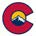 https://diversityjobs.com/c/diversity-scholarship/School you are attending must be on the list, (ACC, FRCC, CU Denver):Be a full-time student when applying for the scholarship.Like us on Facebook and complete the scholarship application.Hispanic Association of Colleges and Universities April and May (HACU) - Visit website for deadlineshttps://www.hacu.net/hacu/Scholarships.aspMust demonstrate financial need (typically determined by FAFSA)Must meet specific criteria for each scholarshipMust attend a HACU-member college or universities in the U.S. or Puerto Rico at the time applications are completed and scholarship awards are madeHispanic Engineers National Achievement Awards – April 2021 - $500 - $10,000http://www.greatmindsinstem.org/scholarships/Applicants must demonstrate leadership through academic achievements and campus/community activitiesApplicants must be Science, Technology, Engineering or Math related majors (STEAM)Applicants must have an overall grade point average of 3.0 or higherRecipients must be enrolled in an undergraduate or graduate program for the preceding fall semester, at an accredited 2-yr or 4-yr college/university in the U.S. or its territories.Applicants must be of Hispanic origin and/or must significantly participate in and promote organizations and activities in the Hispanic communityJean DeGrace Crandall Memorial Scholarship Fund - April 1 - $2,000https://communityfoundationshv.org/Scholarships/Jean-DeGrace-Crandall-Memorial-Scholarship-FundAssistance to a migrant farmworker or child of a migrant farmworker from Mexico with a history of migration to Ulster, Dutchess, Orange, Putnam, Rockland, or Westchester Counties in New York State.Though not required, but because of Jean’s personal interests, preference will be given to a student with a demonstrated interest in traditional Mexican art and culture.Mark Beaumont Scholarship Fund - May 31 - $2,500https://www.unigo.com/scholarships/by-major/major-specific-scholarships/mark-beaumont-scholarship U.S. undergraduate and graduate students enrolled in any major with a grade point average of 3.3 or higher are eligible for this award. Students must have the intention to enter the game industry as a developer of interactive entertainment.https://bigfuture.collegeboard.org/scholarships/mark-beaumont-scholarship-fundMust be a full-time undergraduate student starting their second year or a graduate student attending an accredited college or university in the United States during the 2017-18 academic school year.Any field and GPA: 3.3 minimum on a 4.0 scaleApplicants do not need to be a US citizen or permanent resident to applyIn compliance with federal law, any non-U.S. citizen who receives a scholarship must not be listed on a published "Specifically Designated Nationals" terrorism watch list.Family members of AIAS Foundation board and staff and individual major donors of the Foundation (defined as contributors of at least $1000 in donation) are not eligible to apply for the scholarship.Previous scholarship recipients are not eligible to applyNational High School Essay Contest – April 4 - $2,500http://www.afsa.org/essay-contestCurrent High School studentsSee website for detailsThe Mikkelson Foundation Student Scholarship Program - April 15 - $5,000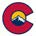 http://mikkelsonfoundation.org/students.htmlColorado graduate going for engineering, mathematics, or science. At a four year college or university.Cumulative SAT of at least 1800 or composite ACT of at least 283.7 GPAThe Fountainhead Essay Contest – April 28 - $50 - 10,000https://www.aynrand.org/students/essay-contests#thefountainhead-1Entrant must be in the 11th or 12th grade anywhere in the worldGreat Minds in Stem Scholarships- Deadline: April 30th- $500-$10,000http://www.greatmindsinstem.org/scholarships/scholarshipappinfoScience, technology, engineering, math or health major. Undergraduate, graduate or graduating high school senio SOS Immigrant Student ScholarshipDue: April 30, 2023Award: 3,000Academic Level: a post-secondary institution for the coming academic year and is not a relative of the SOS National BoardEligibility: • must be a student who has immigrated to the United States Link: https://www.studentsofsalaam.org/aboutMay 2023NaDue: May 1Award: 1,000Academic Level: High scholar senior or college student within the past 6 monthsEligibility: • First- or second-generation immigrants currently residing in the United States • Students in their final year of high school or students enrolled in a college degree program within the past 6 months Link: https://www.bardos.foundation/denes-award/1800wheelchair.com Scholarship - Postmarked by May 30 - $500http://www.1800wheelchair.com/scholarship/Must be enrolled at the undergraduate level or final year of high schoolMust be 16 years or olderMust carry a status of “Good Standing” GPA of at least 3.0Must submit Poem and Personal StatementDavis Scholarship - May 22 - $1,000http://www.studentawardsearch.com/scholarships.htmNo age restrictionMust be a high school junior or seniorMust be registered in a post-secondary institutionCoors Light – Climb On (offered through the Hispanic Association for Scholarship Program) - May - $2,500 https://www.hacu.net/hacu/Scholarships.aspBe a full-time or part-time undergraduate or graduate studentBe 21 years or olderDACA recipient or authorized to work in the U.S.GPA requirement: 2.5Gary Yoshimura Scholarship - May 15 - $2,400http://www.prsafoundation.org/gary-yoshimura-scholarship/Pursuing a higher education in the public relations fieldMinimum 3.0 GPADemonstrate financial needBe a PRSSA memberJohn D. Graham Scholarship - May - $1,000 - $3,000http://prssa.prsa.org/scholarships-and-awards/Must be enrolled in a journalism program, public relations studies or courses preparing for a career in public relationsEntering your senior year of undergraduate studies in fall after the application deadlineLawrence G. Foster Award - May - $1,500http://prssa.prsa.org/Public Relations All PRSSA members are welcome to applyOfield Dukes Multicultural Student Award - May - $501 - $1,000http://prssa.prsa.org/Be enrolled in a journalism program, public relations studies or preparing for a career in public relationsBe entering your junior year of undergraduate studies this fallHave a minimum 3.0 GPADemonstrate the commitment to service and social responsibility that Ofield Dukes PersonifiedBe of African-American/Black, Hispanic/Latino, Asian, Native American, Alaskan Native or Pacific Islander AncestorPRSA Diversity Multicultural Scholarship - May- $1,001 - $1,500https://apps-prssa.prsa.org/scholarships_competitions/individual/diversity/?seMobiPref=trueYou must be registered as a full-time undergraduate student at an accredited four-year college or universityMembership in the Public Relations Student Society of America (PRSSA) is preferred, but is not a requirementA major or minor in public relations is also preferredA student who attends a school that does not offer a public relations degree or program must be enrolled in a communications degree program (e.g., journalism or mass communications)You must be of African-American/ Black, Hispanic/Latino, Asian, Native American, Alaskan Native or Pacific Islander ancestryYou must have attained, by fall 2017, at least junior status and have at most one full term remainingYou also must have earned and maintained a minimum 3.0 grade point average on a 4.0 point scale in all coursesRobin M. Urbanski Memorial Scholarship - May 15 - $501 - $1,000http://prssa.prsa.org/scholarships-and-awards/Must be entering his/her junior or senior year in college in fall 2017Must be a major in public relations, journals, or a related fieldMust possess a minimum overall GPA 3.0 on a 4.0 scaleMust be attending a four-year accredited institutionMust be in good standing as a member of a PRSSA ChapterRon Culp Scholarship - May - $501 - $1,000http://prssa.prsa.org/scholarships-and-awards/Must be entering his or her senior year in college in Fall 2017Must be a major in public relations, journalism, or related fieldsMust be attending a four year accredited institutionMust be in good standing as a member of a PRSSA ChapterStephen D. Pisinski Memorial Scholarship - May - $1,001 - $1,500http://prssa.prsa.org/scholarships-and-awards/Be a journalism, communications or public relations majorBe in your junior or senior year of collegeHave at least a 3.3 overall grade point average on a 4.0 scaleBe a PRSSA memberThe Byron Hanke Fellowship - May 1 - $2,000 - $4,000https://foundation.caionline.org/scholarships/hanke/Must be enroll in an accredited master's, doctoral or law program in the US or CanadaStudies must relate to community associations generally and to the topic of the candidate's proposed community associations research projectThe Healthline & NAMI Stronger Scholarship – April 25 - $5,000https://www.healthline.com/scholarship-programCurrent student in pursuit of an undergraduate or graduate degree (as of fall 2019)Current U.S. residentMinimum cumulative GPA of 3.0 from most recent college transcript Demonstrated involvement in the advancement of the mental health profession, either through research, patient advocacy, raising awareness or community building The National AIDS Memorial Grove - May - $1,000 - $5,000https://www.aidsmemorial.org/programsA brief Personal Statement (not to exceed 500 words) describing some of the ways that you provide service and/or leadership in the fight against HIV/AIDS and how your studies, career plans, or public service will contribute to the fight against HIV/AIDS.A written Essay, not to exceed 1,500 words, in which you:Reflect on the ways in which your life has been impacted by HIV/AIDS;Explore and describe the ways in which you are providing public service or leadership that makes a difference in the lives of people with HIV/AIDS, or people at risk; andDetail how the scholarship will help you in your career path and how that career will allow you to continue to fight HIV/AIDS in a way that makes a difference.At least one written Letter of Recommendation from a teacher, program coordinator, supervisor/ally/community leader or other adult who is directly involved in your HIV/AIDS-related service, leadership, or field of study.A Transcript from current high school or college that demonstrates a minimum 2.5 GPA overall, or in the immediate past two semesters or three trimestersLos Hermanos de Stanford Scholarship- Deadline Early May- $500-$1,000https://hermanos.weebly.com/scholarship.htmlThis year our brotherhood will award multiple scholarships ranging from $500 to $1000 to outstanding Latinx students graduating from high school with plans to attend any 2-year or 4-year institution of higher learning (students planning to attend Community College are very welcome to applyCommunity Service, Academic ExcellenceCultural Awareness. Financial need The award is open to applicants of any gender and documented or undocumented status.Attending Stanford University is not a requirementStudents attending any community college, 4-year college or university are eligible to apply.Triple- Impact Competitor Scholarship-Positive Coaching Alliance - January 1, 2022, and close on April 30th, 2022. - $500 - $2,500http://www.positivecoach.org/awards-programs/triple-impact-competitor-scholarships/Any high school Junior (class of 2023) Residing in the United States Plays a high school or club sport Maintains a GPA of 2.5 or higherThe Vipin Agrawal Memory Scholarship Fund IncDue: May 31, 2023Award: 8,000 (2,000 each college year)Academic Level: high school seniorsEligibility qualifications: • Attending a California state university, either CSU and UC school systems, AND went to a California high school • Pursuing an undergraduate degree in computer science, science, technology, engineering, or medicine • They or their parents immigrated to the United States • Annual household income of less than $75,000 • A GPA of 3.0 or higher.Link: https://vipinagrawalfund.com/June 2022Abbott and Fenner Scholarship – June 12 - $1,000http://www.abbottandfenner.com/scholarships.phpHigh school Juniors, Seniors and college studentWrite a 500-1000 words essay based on the topic on the website Aorn Foundation Academic Scholarships - June - award not specifiedhttps://www.aorn.org/aorn-foundation/foundation-scholarshipsNursing students (applicant must be in an accredited program leading to initial licensure as an RN), baccalaureate, master, and doctoral candidates with a cumulative G.P.A. of 3.0 or higherInternational students are welcome to applyBecause College is Expensive Scholarship - June 31 - $500https://cedaredlending.com/scholarship/High school Juniors and Seniors, current college students, adults looking to head back to college or graduate school.See website for detailsCollegiate Inventors Competition - June 7th - Award not specifiedhttp://www.invent.org/challenge/application-process/Your student informationAn essay including a brief description or abstract of your inventionA letter of recommendation from your faculty advisorA literature/patent search and summaryAny relevant supporting or supplemental materials you wish to submit (examples: charts, graphs, CDs or DVDs, slides, samples, etc.)Jimmy A. Young Memorial Education Recognition Award – June 1 - $1,000https://www.arcfoundation.org/how-we-give/student-awards/Must provide verification of enrollment in an accredited respiratory care training program.Must provide official transcript verifying a GPA of 3.0 or better on a 4.0 scale, or the equivalent.An original referenced paper on some aspect of respiratory care. The paper should include a cover page giving only the title of the paper. The paper should be devoid of any information such as the applicant's name, address, or school that could provide a bias in the evaluation.Must provide letters of recommendation from the program director or other senior faculty member and from the medical director or other physician instructor attesting to: a) approval of candidate's paper, b) candidate's worthiness for the award, and c) candidate's potential for a career in the profession of respiratory care.Momeni Foundation Financial Assistance Scholarship - June 30 - $250 - $500http://www.momenifoundation.org/FAS.htmlThis scholarship is for graduating high school seniors and current college students who are of Iranian descentTo qualify for this scholarship, applicants must have a 3.0 GPA. Scholarships are available regardless of citizenship or country of residencyAll students at undergraduate, graduate, or PhD levels may applyStudents planning to attend or attending universities in Iran are encouraged to apply for these scholarshipsMorton B. Duggan, Jr. Memorial Education Recognition Award - June 1 - $1,000https://www.arcfoundation.org/how-we-give/student-awards/Must provide verification of enrollment in an accredited respiratory care training program.Must provide official transcript verifying a GPA of 3.0 or better on a 4.0 scale, or the equivalentAn original referenced paper on some aspect of respiratory care. The paper should include a cover page giving only the title of the paper. The paper should be devoid of any information such as the applicant's name, address, or school that could provide a bias in the evaluation.Must provide letters of recommendation from the program director or other senior faculty member and from the medical director or other physician instructor attesting to: a) approval of candidate's paper, b) candidate's worthiness for the award, and c) candidate's potential for a career in the profession of respiratory care.Navigate Your Future Scholarship - Last Friday in June - $2,500http://nata.aero/Scholarships/Navigate-Your-Future-Scholarship.aspxBe a senior in high school planning a career in the general aviation field.Be enrolled or accepted into an aviation-related program at an accredited college or university.Submit the letter of acceptance from the college or university.Be able to demonstrate an interest in pursuing a career in general aviationSHPE Foundation Scholarship Program – open February 1 and are due on April 30 – Award Varies  https://www.shpe.org/students/scholarshpeSHPE members who demonstrate significant motivation and aptitude for science, technology, engineering, and mathematics are encouraged to applyGPA requirement: 2.75STEM field of studySnow, Carpio & Weekley, PLC Education – June 30th - $2,500http://workinjuryaz.com/phoenix-workers-compensation-lawyers/#dreamershttps://workinjuryaz.com/phoenix-workers-compensation-lawyers/#dreamersMust Be a DREAMer under the age of 25Must plan to attend college by fall semester 2017Have a minimum GPA of 3.0Demonstrate both Merit and their need for the scholarshipTED ROLLINS ECO SCHOLARSHIP - June 1 - $1,000 https://www.tedrollinsecoscholars.com/ted-rollins-eco-scholarship-application-details/High school seniors and college undergraduate students; Major (or plans to major) in a field related to sustainability; Must plan to take at least 10 credit hours during the spring 2017 semester.William W. Burgin Jr. MD Education Recognition Award – June 15th- $2,500https://www.collegexpress.com/scholarships/william-w-burgin-jr-md-education-recognition-award/2000455/https://www.arcfoundation.org/how-we-give/student-awards/A brief Personal Statement (not to exceed 500 words) describing some of the ways that you provide service and/or leadership in the fight against HIV/AIDS and how your studies, career plans, or public service will contribute to the fight against HIV/AIDS.A written Essay, not to exceed 1,500 words, in which you reflect on the ways in which your life has been impacted by HIV/AIDS;Explore and describe the ways in which you are providing public service or leadership that makes a difference in the lives of people with HIV/AIDS, or people at risk; andDetail how the scholarship will help you in your career path and how that career will allow you to continue to fight HIV/AIDS in a way that makes a difference.At least one written Letter of Recommendation from a teacher, program coordinator, supervisor/ally/community leader or other adult who is directly involved in your HIV/AIDS-related service, leadership, or field of study.A Transcript from current high school or college that demonstrates a minimum 2.5 GPA overall, or in the immediate past two semesters or three trimestersLevin-Goffe Scholarship FundDue: June 6Award: 25,000Academic Level: undergraduate studentsEligibility: Are lesbian, gay, bisexual, trans, queer, or intersex;Do not hold U.S. citizenship, a green card, or an F-1 visa;Have a current, most recent, or cumulative GPA of at least 3.25;Are enrolled at an accredited, nonprofit school in New York City; andHave completed one academic year / are at least a rising sophomoreLink: https://www.ehc.edu/live/profiles/2065-levin-goffe-scholarship-for-lgbtqi-immigrantsWomen in Aerospace Foundation - June 21- $2,000http://www.womeninaerospace.org/forms/foundation/scholarship_app.pdfMinimum college grade point average (GPA) of not less than the equivalent of 3.0 GPA on a 4.0 scaleMust have completed at least two and a half academic years of full-time college work at the time of application, and must be currently enrolled at an accredited college or university in the United States or its territories, working towards a bachelor’s degree, and plan to continue to be enrolled in the subsequent academic yearInterested in pursuing a career in the aerospace fieldEntering junior or senior year in the 2017-2018 academic yearMust be female, of any citizenship or nationalityTylenol Future Care Scholarship - June 27th - $10,000-$5,000https://www.tylenol.com/news/scholarshipBe a resident of the 50 United States, Puerto Rico or the District of ColombiaBe a graduate student or be a college senior who will be enrolling in graduate school during the 2019-20 academic yearProvide proof of enrollment to a graduate program in medical school, nursing, and/or pharmacyHave one or more years of school remainingScholarships will be awarded to students and practitioners who are seeking a degree to actively treat patientsEmployees of Johnson & Johnson Consumer INC., McNeil Consumer Healthcare Division, ISTS, INC., their affiliates, subsidiaries, advertising and promotion agencies and the families of each are not eligibleJeff Sein Kwan Yang Memorial ScholarshipDue: June 30Award: 1,000Academic Level: graduating high school seniors residing in or attending school in the San Gabriel Valley areaEligibility: • an immigrant or a child of an immigrant and committed to serving the immigrant community in some aspectIt is open to students of all ethnic backgrounds. Students from low-income or working-class families are especially encouraged to apply. Link: https://jeffyangscholarship.com/The Ruth ScholarshipDue: June 30Award: 1,000Academic Level: N/AEligibility: • Must be between 16 and 25 at the time of application deadline (June 30) • Essay describing why applicant is ideal based on Ruth scholarship description (400-800 words) • Verification of enrollment at education institution (minimum six units or part-time schedule) • Minimum GPA of 2.0 (no failing grades); copy of unofficial transcript must be included in application submission • Minimum of two (2) letters of reference from non-relatives; one (1) letter must be applicant’s former or current teacher. Letters must be signedLink: https://bloqs.s3.amazonaws.com/901-1298/673061_2022REDRuthScholarship.pdf?modified=1651901547July 2022Charteup National Scholarship for Immigrants and Refugees - July - $10,000https://www.charterup.com/scholarshipMust have been born outside of the United States and currently enrolled (or accepted) at a U.S. university or collegeGPA requirement: 3.4Joshua Gomes Memorial Scholarship Fund – July 15th - $1,000http://joshuagomes.org/scholarship/Applicant must be HIV positive or have AIDSApplicant must be accepted into or enrolled in a US college, university, institute or technical collegeApplicant must be accepted into or enrolled in full-time undergraduate or graduate studyPrevious applicants and recipients are encouraged to reapply each year KB Delta Compressor Valve Parts Scholarship - July 1 - $1,000 http://kbdelta.com/scholarship.htmlAny student currently enrolled in any accredited college is eligible to enterMIGRANT FARMWORKER BACCALAUREATE SCHOLARSHIP - July 1st – The award will provide up to $2,000 per year for a maximum of 3 yearshttps://ccrf.uchicago.edu/opportunity/migrant-farmworker-baccalaureate-scholarshipRecent history of movement for agricultural employment Recent history of movement for agricultural employmentFinancial needSuccessful completion of at least one year at an accredited post-secondary institutionMy Rights Immigration Law Firm - July/Check Website for Deadline - $1,000-3,000https://myrightsimmigration.com/scholarships/Open to persons holding currently valid status as Deferred Action for Childhood ArrivalsAt least (18) years of age or older as of the date of entry.Must be enrolled at a college or university or trade school. Contact: myrightslawfirm@gmail.com2019 Platt Family Scholarship Prize Essay Contest – July 31st - $1,500-$500https://www.thelincolnforum.org/platt-family-essay-contestThe scholarship essay contest is designed for students who are full time, undergraduate students in an American college or university during the spring semester of the current yearMust submit an essay on a sponsor-determined topic that is related to Abraham Lincoln. Selection is based on the overall strength of the essay. Check website for further detailsAmerican citizenship is not requiredAugust 2022Grasshopper Entrepreneur Scholarship – August 30th - $5,000https://grasshopper.com/entrepreneur-scholarship/Any current college student or incoming freshman enrolled in an undergraduate or graduate degree program in a Sprin, Summer, or Fall 2019 semesterStudent must be enrolled at an accredited American college, university or trade schoolModern Abstract Décor Scholarship - August - $1,000https://www.moderncrowd.com/design-contest-scholarshipFor any graduating seniors looking to enroll in an arts program, as well as any students currently enrolled (full-time or part-time) in an arts program at a college, trade school or university in the United States of America.Must describe in ~500-1000 words your unique plan to turn your artistic passion into a profitable business. Fill out application and notify Modern Abstract Decor of your submission.Post your plan to a website or blog.RentHop’s College and University Scholarship Program – August - $2,000https://www.renthop.com/college_scholarshipWrite a 500-word essay on specific topic on their website Must be a current student in an eligible undergraduate program or graduating high school senior, working towards a bachelor's degree or associates degreeSeptember 2022EmPOWERED To Serve Scholars ProgramDue: September 10Award: 5,000Academic Level: college freshmen, sophomores, and juniorsEligibility: •: All currently enrolled college freshmen, sophomores, and juniors with aspirations of using their degree to improve health outcomes and reduce the gap in health disparities among under-resourced and racially and ethnically diverse communities• Must have a passing GPA of 2.0 or higher and be in good standing with the college or universityLink: https://www.empoweredtoserve.org/en/capital-access-grant-funding/empowered-scholar/applicationMay Firm Injury ScholarshipDue: January 15, 2022 and September 15, 2022Award: $1,000Academic Level: Undergraduate Student, Recent Graduate, Graduate Student, Community College StudentRegion: National Field of Study: Any Eligibility: • Enrolled in a community college or universityLink: mayfirm.com/scholarshipAtlas Shrugged Essay Contest – September 19th - $25,000-$100 https://www.aynrand.org/students/essay-contests#atlasshrugged-1Undocumented students are encouraged to applyNo application is required Must be a 12th grader, college undergraduate or graduate student for any part of the school year in which the contest is heldMeet specific qualifications when mailing in essay (check website)Essay must be no fewer than 800 and no more than 1,600Because College is Expensive Scholarship - September 31 - $500https://cedaredlending.com/scholarship/High school Juniors and Seniors, current college students, adults looking to head back to college or graduate school.See website for detailsDiversity Scholarship Foundation (DSF) Scholarships – September 15 – Award Not Specifiedhttp://diversitychicago.org/dc/scholarships/ Multiple awards; please visit website for detailsMust be pursuing a law degree.Applicants must be outstanding in character, integrity and leadership.Golden Door Scholars - September 16th – Up to $40,000https://www.goldendoorscholars.org/faqApplicants must be eligible for TPS/DACA student.Students may be high school, recent graduates, or currently enrolled in college pursuing an undergraduate degreeThe Hispanic Health Professional Student Scholarship - September 26th – Award Not Specifiedhttps://www.nhmafoundation.org/the-hispanic-health-professional-student-scholarshipGraduate students in the following accredited graduate programs: Medicine: allopathic or osteopathic, Dentistry, pharmacy, Nursing (including BSN), Public Health/Policy, and Physician AssistantMust me enrolled full time for the 2019-2020 academic yearShow exceptional academic performance, documented leadership activities, and commitment to a career providing healthcare services to the U.S. Hispanic community DACA recipient GPA requirement of 3.0Undergraduate and High School students are not eligibleOctober 2022AES Engineering Solutions – October 8 - $500 http://www.aesengineers.com/scholarships.phpScholarships are intended for our future leaders across a wide spectrum of fields of study. This award is available to high school seniors and all students attending a post-secondary educational facility.You are not required to be taking Engineering courses to be eligible.Submit an essay of between 500 and 1000 words in answer to the following question: When you look back on your life in 30 years, what would it take for you to consider your life successful? What relationships or accomplishments will be important on this journey?Include your full name as well as the name of the school you are attending this year and your plans for next yearEvans Scholars Foundation - October 30th – Full Tuition and Housing https://wgaesf.org/a-life-changing-opportunity/applying-evans-scholarshipStrong caddie record: Applicants must have caddied, successfully and regularly, for a minimum of two years and are expected to caddie at their sponsoring club the year they apply for the scholarship.Excellent academics: Applicants must have completed their junior year of high school with above a B average in college preparatory courses and are required to take the ACT.Demonstrated financial need: Applicants must clearly have a need for financial assistance.Outstanding character: Applicant must be outstanding character, integrity and leadershipManá Scholarship Program – October 23 3pm - $3000https://learnmore.scholarsapply.org/mana/Identify as Latino and be between the ages of 18-35 years old as of the application deadline dateBe U.S. citizens, legal residents of the U.S., or undocumented residents of the U.S., including Deferred Action for Childhood Arrivals (DACA) recipientsBe high school seniors or graduates, or current college undergraduatesPlan to enroll in full-time undergraduate study at an accredited two- or four-year college, university, or vocational-technical school in the U.S. for the entire upcoming academic yearLa Unidad Latina Foundation (LULF) - October 18 - $501 - $1,000http://www.lulf.org/Minimum cumulative GPA of 2.80 out of a 4.0 GPA scale.Currently enrolled in an eligible bachelor’s or master’s degree program at an accredited four-year college or universityCompleted at least one full-time year of study for undergraduate applicants, and for graduate applicantsMust reside in the United StatesScholarship America Dream Award - October 15th - $5,000-15,000https://scholarshipamerica.org/give/our-scholarships/dream-award/Be at least 17 years of age Be U.S citizens, U.S. permanent residents (holders of a permanent Resident card), or individuals granted deferred action status under the Deffered Action for Childhood Arrivals program (DACA)Have received a high school diploma or the equivalent from a U.S. school by September 2019Have completed or expect to successfully complete a minmium of one full year of postsecondary education by June 2020Plan to enroll in full-time undergraduate study at the sophomore year level orhigher at an accredited two- or four-year college, university or vocational-technical school in the United States for the entire 2020-21 academic yearBe studying to obtain an associate’s or first bachelor’s degreeHave a minimum cumulative grade point average of 3.0 on a 4.0 scale (or its equivalent)Demonstrate financial need Youth Awards – October 15th - $2500-$3,000https://hispanicheritage.org/programs/leadership/youth-awards/Be currently enrolled in high school and graduating in the spring of 2020Must have a minimum unweighted 3.0 GPA on a 4.0 scale or 7.5 on a 10.0 scale Must enroll at an accredited higher education institution in 2020-2021Be of Hispanic heritage (includes Spain, Brazil, Philippines)If selected, attendance to regional awards ceremony is mandatory and travel is at the recipient’s expenseBe a U.S. permanent resident, U.S. citizen, or qualify under the DACANovember 2022Boettcher Foundation - November - Potential Full Ridehttps://boettcherfoundation.org/colorado-scholarships/Be a graduating Colorado high school senior who has lived in Colorado for your junior and senior years of high school Be a citizen or permanent resident of the United StatesOR Meet the requirements for Colorado ASSET AND one of (a) or (b) below:Hold legal status in the United States; or Meet the requirements and have applied or started the process of applying for Deferred Action for Childhood Arrivals (DACA)****The Trump Administration recently announced its intent to rescind the DACA program. At this time, applicants who currently hold or would have met the requirements for DACA are still welcome to apply for the Boettcher Scholarship. We will continue to work with our legal counsel to determine individual applicants’ eligibility as executive or legislative efforts evolve in the coming months. Please note that eligibility to receive funding may change after an applicant enters our selection process.All qualified students are encouraged to apply, regardless of gender, creed, ethnic origin, race or sexual orientation. We do not give preference based on a student’s choice of college or university, high school, city of residence or financial need.Relatives of Boettcher Trustees, officers or employees of the Boettcher Foundation are not eligible.The Paul & Daisy Soros Fellowship For New AmericansDue: November 01, 2022Award: 20,000Academic Level: Must be a college senior or early in the graduate programsEligibility: • you must be a New American who is 30 or younger • New Americans are for up to two years graduate study in the professions and academic disciplines at any institution of higher learning in the United States Link: https://www.pdsoros.org/Dan L. Meisinger, Sr. Memorial Learn to Fly Scholarship - Last Friday in November - $2,500https://www.nata.aero/scholarships/dan-l-meisinger-sr-memorial-learn-to-fly-scholarshipA college student currently enrolled in an aviation programA high academic achiever with a B average or betterRecommended by aviation professional, although direct applications are acceptableResidents of Kansas, Missouri, and Illinois will be given preference.Jack Kent Cooke Foundation College Scholarship Program – November 13th – Award Not Specified https://www.jkcf.org/our-scholarships/college-scholarship-program/Senior standing – Plan to graduate from a U.S. high school in spring 2018Fall College Enrollment – Intend to enroll in an accredited four-year college beginning in fall 2018GPA – Earn a cumulative unweight GPA of 3.5 or above.Test Scores – Receive standardized test scores in the top 15%: SAT combined critical reading and math score of 1200 or above and/or ACT composite score of 26 or above.Income – Demonstrate significant unmet financial need. We will consider applicants with family income up to$95,000. However, we anticipate that a majority of scholarship recipients will be eligible to receive a Pell grant.Latin American Educational Foundation Scholarship – November 24th - $500 - $3000http://www.laef.org/ScholarshipAll Colorado residents regardless of legal residency status or citizenship.Hispanic origin or actively involved in the Hispanic community.HS or college GPA of 3.0 or higher.High school and undergraduate students welcome.Dr. Juan Andrade Jr. Scholarship for Young Hispanic Leaders- Late Novemberhttps://www.ushli.org/dr-juan-andrade-scholarship-for-young-hispanic-leaders/Essay QuestionsPortrait pictureResumeUnofficial TranscriptLetter of recommendation (2)Live Your Dream Award Soroptimist - November 15th - Up to $16,000https://www.soroptimist.org/our-work/live-your-dream-awards/apply-for-the-live-your-dream-awards.html#awardlevelsIf you are woman who:Provides the primary financial support for yourself and your dependents. Dependents can include children, spouse, partner, siblings, and/or parentsHas financial needIs enrolled in or has been accepted to a vocational/skills training program or an undergraduate degree programIs motivated to achieve your education and career goals Resides in USAHas not previously been the recipient of this award Does not have a graduate degreePrudential Spirit of Community Award – November 5th - $1,000https://spirit.prudential.com/honorees/state/2021Students must be in grades 5-12 from any state and show participation in volunteer activityRumba Meats & USHLI Scholarship: Open to undocumented high school students – Deadline November 30 -$1,000https://www.ushli.org/2020-09-01-rumba-meats-ushli-partner-to-award-25000-in-scholarships/Must be a high school senior graduating in the Spring of 2020Applicants must be enrolled or accepted for enrollment as full-time undergraduate students in an accredited four-year or two-year institution in the U.S. or U.S. territoriesStudents must verify their enrollment status for the 2020/2021 academic school year prior to scholarship disbursementApplicants must demonstrate a verifiable need for financial supportConsistent, active participation in public and/or community service activitiesAt least one parent must be of Hispanic ancestryMinimum 2.5 GPAScholarship for Young Hispanic Leaders – November 30, 2021 @ 11:59 PM CT - $1,000-$500https://www.ushli.org/dr-juan-andrade-scholarship-for-young-hispanic-leaders/Must be enrolled or accepted for enrollment as a full-time student, in an accredited four-year or two-year institution in the U.S. or U.S. Territories.Demonstrate a verifiable need for financial support.At least one parent must be of Hispanic ancestry.December 2022Because College is Expensive Scholarship - December 31 - $500https://cedaredlending.com/scholarship/High school Juniors and Seniors, current college students, adults looking to head back to college or graduate school.See website for detailsChameleon John – Check Website for Deadline - $1,000https://www.chameleonjohn.com/scholarship/universities/applyYour desired University must be in the United StatesYou must answer all questions in our application formYou must choose one of the Universities from the listDr. Pepper – Opens Mid-August - $100,000https://www.drpeppertuition.com/Tell us how you’ll change the world in 350 characters or lessRally your friends to voteOnce you have reach 50 votes, submit a video to inspire more fans18-24 years oldFord Foundation Pre-Doctoral Fellowship: Open to Undocumented Graduate Students with DACA –December 17 - $24,000https://sites.nationalacademies.org/PGA/FordFellowships/PGA_171962All U.S. citizens, U.S. nationals, and U.S. permanent residents (holders of a Permanent Resident Card), as well as individuals granted deferred action status under the Deferred Action for Childhood Arrivals Program, political asylees, and refugees, regardless of race, national origin, religion, gender, age, disability, or sexual orientation.2) Individuals with evidence of superior academic achievement (such as grade point average, class rank, honors, or other designations).3) Individuals committed to a career in teaching and research at the college or university level.4) Individuals enrolled in or planning to enroll in an eligible research-based (dissertation-required) program leading to a Ph.D. or Sc.D. degree at a non-proprietary (not for profit) U.S. institution of higher education.5) Individuals who as of the 2020 fall semester require a minimum of three years of study to complete their Ph.D./Sc.D. degree.6) Individuals who have not earned a doctoral degree at any time, in any field.Leadership Enterprise for a Diverse America – December 11th – Award Not Specified http://ledascholars.org/our-program/leda-scholars-program/recruitment-admissions/apply/Be a junior in a public high school (11th grader) at the time of applyingStudents must be U. S. citizens, Permanent Residents, or have been granted Deferred Action for Childhood Arrivals (DACA) status.GPA of at least 3.6 and class ranking within the top 10% of the high school class.NATA Business Scholarship - Last Friday of December - $2,500https://www.nata.aero/scholarships/nata-business-scholarship.aspxBe 18 years of age or olderBe nominated and endorsed by a representative of a Regular or Associate Member Company of the NATAPossess a Student Pilot Certificate (or higher), with a third-class medical certificate, if applying for pilot certificates or ratingsDemonstrate a commitment to general aviation.Comcast Leaders and Achievers Scholarship Program- Deadline: Beginning of Decemberhttps://learnmore.scholarsapply.org/leadersandachievers/Have a demonstrated commitment to community service, outstanding qualities in character, integrity and leadershipBe enrolled as a high school seniorReside in a community served by Comcast and/or participating NBCUniversal or Telemundo markets. Please enter zip code below to confirm eligibilityPlan to enroll in full-time undergraduate study at an accredited two- or four-year college or university or vocational-technical college in the United States for the entire 2020 – 2021 academic yearHave a minimum GPA of 3.0 on a 4.0 scale (or its equivalent)Demonstrate financial needOverseas Press Club Foundation – December 1st – $3,000 https://overseaspressclubfoundation.org/apply.htmlStudy at an American college/university and aspire to become a foreign correspondent Pioneers of Flight Scholarship - Last Friday in December - $1,000https://www.nata.aero/scholarships/pioneers-of-flight-scholarshipCollege students in their sophomore or junior year who are enrolled in a full-time aviation degree program at an accredited four-year college or universityA high academic achiever with a 3.0 GPA or better, on a 4.0 scaleScholastic Art & Writing Awards; Multiple Scholarships Available – Opens 2021 – 10,000-1,000https://www.artandwriting.org/scholarships/Must be enrolled in grades 7-12 in a public, private, or parochial school, or be a homeschooled student in the U.S., Canada, or American schools abroad.American Water Works Association ScholarshipsDue: December 20. Letters of recommendation must be received by January 10, 2022.Award: $5,000 - $30,000Academic Level: Undergraduate Student, Recent Graduate, Graduate StudentRegion: NationalField of Study: STEMEligibility: • Enrolled at colleges or universities in the U.S., Canada, Guam, Mexico or Puerto Rico • Check website for scholarship-specific eligibilities • AWWA employees and their immediate family members are not eligible to apply for any scholarships, awards or fellowships • GPA requirement: Varies by scholarshipLink: www.awwa.org/Membership-Volunteering/ Students-Young-Professionals/AWWA-Scholarshipshttps://www.awwa.org/Membership-Volunteering/Students-Young-Professionals/AWWA-Scholarships/Scholarship-FAQThe Science Ambassador Scholarship - Opens Fall 2021 – Full ride https://www.scienceambassadorscholarship.org/Full tuition (for up to four years) scholarship opportunity for woman who is pursuing an undergraduate degree in science, Engineering, or math.Must attend college or plan to attend college in the U.S.AfterCollege STEM Inclusion ScholarshipDue: December 31Award: $500Academic Level: Undergraduate Student, Recent Graduate, Graduate StudentRegion: NationalField of Study: STEMEligibility: • Currently enrolled student working toward a STEM degree • Identify as underrepresented student, which may be defined by gender, race, ethnic background, disability, sexual orientation, age, socio-economic status, nationality, etc • GPA requirement: 3.0 Link: https://www.aftercollege.com/company/aftercollege-inc/10/scholarship/262/Simplr Artificial Intelligence and Technology ScholarshipDue: December 31Award: $7,500Academic Level: Undergraduate Student, Graduate Student, Community College StudentRegion: NationalField of Study: Technology or LawEligibility: • Enrolled full time at an accredited community college, college, university or law schoolLink: www.simplr.ai/scholarshipsWomen in STEM scholarship Program Family Scholarship - December 31 (Next round opening soon!)- $5,000-$2,000https://www.mpowerfinancing.com/scholarships/women-in-stem/Be accepted at, or enrolled in, a full time STEM degree program at a U.S or Canadian school that MPOWER supportsBe a female international student allowed to legally study in the U.S. or Canada, as applicable.For Study in the U.S. this means that the applicant is either a U.S. permanent resident (Green Card holder), protected under the Deferred Action for Childhood Arrivals (DACA) program, or has a valid visa that permits study in the U.S.